ZADATAK: PROČITAJ SLIKOPRIČU I RIJEŠI ZADATKE ISPOD.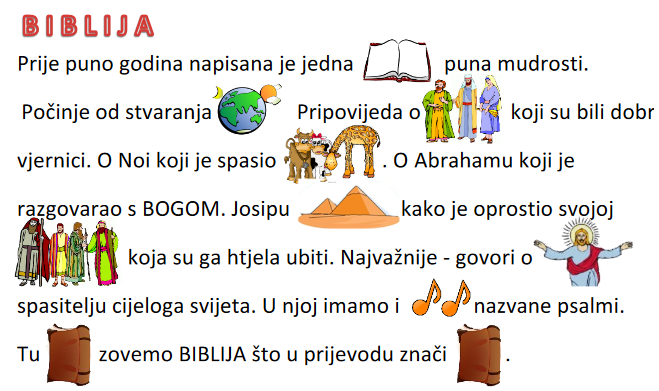 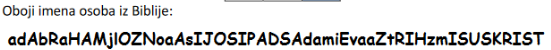 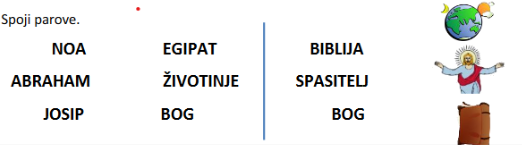 